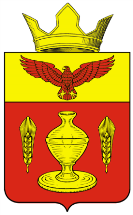 Волгоградская областьПалласовский муниципальный районАдминистрация Гончаровского сельского поселенияПОСТАНОВЛЕНИЕ23 июня 2015 года                                                                         № 43об изменении адреса на домовладениеВ связи с упорядочением адресного хозяйства п. Золотари Администрация  Гончаровского сельского поселения                                       ПОСТАНОВЛЯЕТ:      1.Изменить адрес на домовладение, расположенное по адресу Волгоградская область Палласовский район поселок Золотари улица Новая, дом 6,  на адрес: Волгоградская область Палласовский район поселок Золотари улица Новая дом 6а.        2. Контроль за исполнением настоящего Постановления, оставляю за собой.         3. Настоящее Постановление вступает в силу с момента официального опубликования (обнародования). Глава Гончаровскогосельского поселения:                                                               К.У.Нуркатов  